7.04.2020Познавательно-исследовательская деятельность.Тема: «Строим ракету из геометрических фигур».
Задачи:1. Учить детей составлять из геометрических фигур ракету по образцу.2. Совершенствовать умение различать и называть круг, треугольник, квадрат.Раздаточный материал: квадрат, круг, треугольник.Ход:Педагог обращает внимание на образец на котором изображена ракета состоящая из геометрических фигур (квадратов, треугольников и кругов). Дети, называют геометрические фигуры и их цвет. Затем показывает на своем примере образец построения ракеты и проговаривает словами, выкладывая каждую фигуру.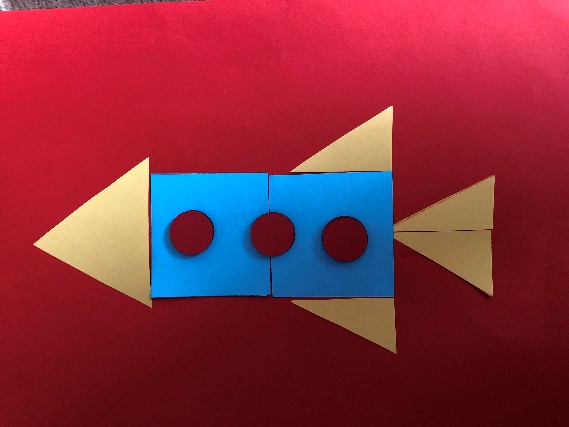 -Сначала берем квадрат, кладем его на стол. Затем еще один квадрат и кладем его сверху. Получился корпус ракеты, но корпус ракеты получился не законченным. Чего не хватает? Какую фигуру положить? (треугольник).Теперь ракету построили. Чего же в нашей ракете не хватает? (окошки «иллюминаторы») Из каких фигур сделаны окошки в нашей ракете? (круги)Педагог выкладывает на корпус ракеты три круга и два треугольника по бокам и снизу. (подставки и огонь)Физкультминутка «Ракета»«Ракета»Раз-два, стоит ракета. 
(ребенок поднимает руки вверх)
Три-четыре, скоро взлет. 
(разводит руки в стороны)
Чтобы долететь до солнца 
(круг руками)
Космонавтам нужен год. 
(берется руками за щеки, качает головой)
Но дорогой нам не страшно 
(руки в стороны, наклоны корпусом вправо-влево)
Каждый ведь из нас атлет 
(сгибает руки в локтях)
Пролетая над землею 
(разводит руки в стороны)
Ей передадим привет.
(поднимает руки вверх и машет)Далее дети самостоятельно выкладывают ракеты.Дома совместно с родителями рекомендую выложить из счетных палочек на выбор следующие фигуры.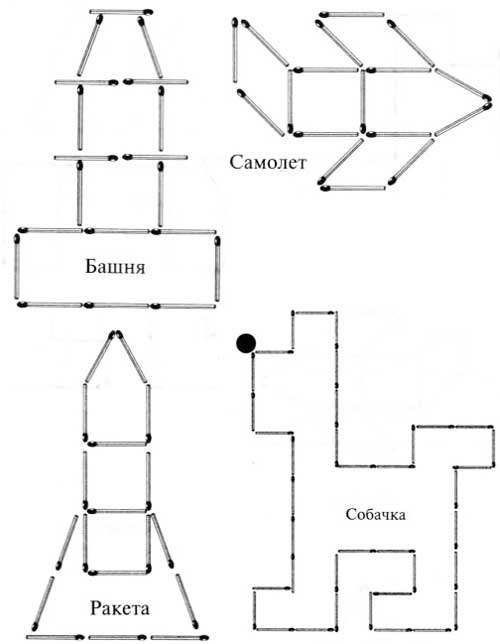 8.04.2020Аппликация с элементами рисования «Ходит в небе солнышко»Задачи: 1.Учить создавать образ солнца в аппликации: приклеивать большой круг, рисовать лучи, изображать тучку – сминать салфетку в комок и приклеивать. Показать варианты лучиков: прямые, треугольники, круги.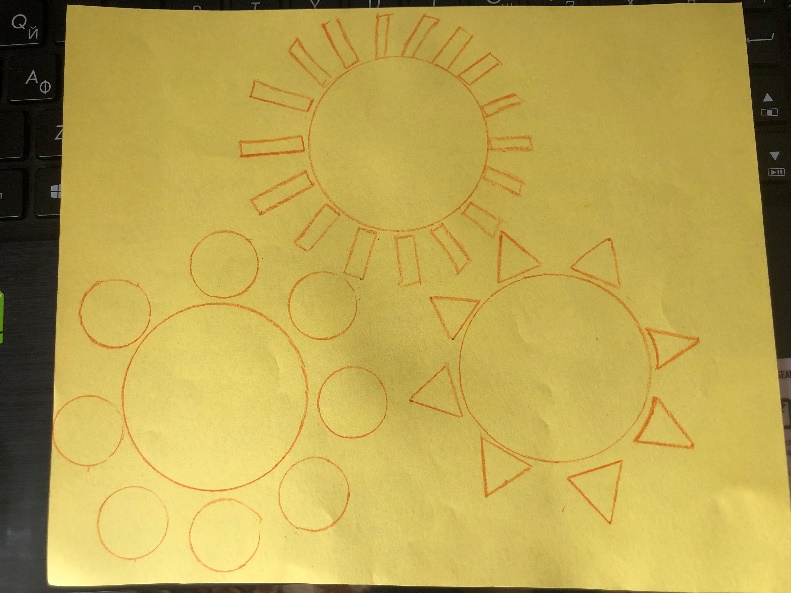 Ход: Педагог читает детям потешку:Солнышко – ведрышко,Выгляни в окошечко!Солнышко, нарядись,Красное, покажись!Солнышко, повернись!Красное, разожгись!С весною красною вернись!Затем педагог предлагает детям создать свои солнышки. (сначала показываем и рассказываем). Приклеить круги на листы бумаги голубого цвета (небо), затем приклеить круг желтого цвета, нарисовать лучики (по выбору) пустить тучку по небу: смять бумажную салфетку в комок и приклеить. Педагог показывает изображения лучей – прямые, треугольные и круглые.Пальчиковая гимнастика «Солнышко – ведрышко» Солнышко – вёдрышко, (сделайте «солнышко» из пальчиков – соедините указательные и большие пальцы правой и левой руки)Выгляни в окошко,Твои детки плачут, (указательный и средний пальцы левой руки «скачут» по ладошке правой)По камушкам скачут.Дождик – дождик, полно лить, (ребёнок грозит указательным пальцем правой руки)Малых детушек мочить. (ребёнок «стряхивает воду» с правой руки, затем – с левой).Самостоятельная деятельность детей.9.04.2020Развитие речи. КосмосЗадачи:Упражнять в согласовании прилагательных с существительными.Формировать умение слушать рассказ и отвечать на вопросы.Ход:Педагог начинает с загадки:Бродит одиноко огненное око.Всюду где бывает, взглядом согревает. (солнце) илиНу-ка, кто из вас ответит:Не огонь, а больно жжет,Не фонарь, а ярко светит,И не пекарь, а печет.Задания от солнышка:Дидактическая игра «Семейка солнечных слов»- Давайте образуем слова от слова СОЛНЦЕ:- Как можно ласково назвать солнце? (солнышко);- Как можно назвать поляну, залитую солнцем? (солнечная поляна);- Зайчик какой? (солнечный)Дидактическое упражнение «Какое солнышко»Солнце круглое, как … (мячик, тарелка, диск и др.)Солнце ласковое как … (бабушка, мама)Солнце румяное как… (пирожок, блинчик). А еще оно может быть солнце? (красивое, доброе, заботливое, утреннее, горячее, и др.).Физкультминутка:На луне жил звездочет, (смотрят в «телескоп»)он планетам вел учет (показывают руками вверх)Меркурий – раз, (описывают круг руками)Венера - два, (хлопок)Три – Земля, четыре – Марс, (присесть)Пять – Юпитер, шесть – Сатурн, (наклон влево- вправо)Семь – Уран, восьмой - Нептун, (наклоны вперед – назад)Девять – дальше всех Плутон (прыжок)Кто не видит – выйди вон. (развести руки в стороны).Педагог предлагает послушать рассказ и ответить на вопросы.Без Солнца Земля превратилась бы в безжизненную мертвую равнину. Наша жизнь возможна лишь благодаря Солнцу. Люди понимали это еще в глубокой древности и почитали Солнце как божество. Сегодня мы знаем: Солнце – это звезда, которая дарит нам свет и тепло. Если бы Земля была расположена ближе к Солнцу, на ней все засохло бы от жары. Если бы Солнце находилось дальше, то Земля бы покрылась льдом. Солнце в сотни раз больше Земли.Вопросы: Что такое Солнце?Что дает людям Солнце?Что стало бы с Землей, если бы она располагалась ближе к Солнцу?Разучиваем совместно стихотворение про «Солнышко»Тучка прячется за лес,Смотрит солнышко с небес.И такое чистое,Доброе лучистое.Если б мы его достали,Мы б его расцеловали.10.04.2020Конструирование. Как лодка превратилась в ракету.Задачи:Продолжать расширять опыт конструирования транспорта на основе представления о его строении и назначении.Вызывать интерес к повторному созданию лодки (по представлению) и ее преобразованию в ракету (по описанию и показу).Ход: Сегодня мы построим лодку и превратим ее в ракету. Педагог предлагает послушать стихотворение В. Шипуновой:«Как лодка в ракету превратилась»Надоело лодочке веслами плескать,Захотела лодочка в космосе летать:- Не хочу я быть плывучей,А желаю быть летучей!Что же делать?- вот вопрос!Поднимай-ка, лодка, нос!Мы помочь мечте решили-Крылья лодке прикрепили,Сзади хвостик прикрутилиИ в ракету превратили.Огоньку добавили, в небеса отправили.- Полетай там, прогуляйсяДа на Землю возвращайся!Показывает иллюстрацию с изображением лодочки (или постройку из кирпичиков). Просит детей построить лодочки. Дети конструируют лодку из 7 кирпичиков при необходимости педагог обращает внимание на свою постройку. Педагог показывает иллюстрацию с изображением ракеты и спрашивает детей, где у ракеты нос, а где крылья. Помогает установить аналогию между носом построенной лодки и носом ракеты: «У лодки есть нос, он похож на нос ракеты. А вот крыльев нет». Интересуется, из каких деталей можно сделать крылья ракеты. Дети рассматривают детали и выбирают детали по своему желанию (кирпичики, полу- кубы, бруски). Педагог спрашивает, где размещаются крылья ракеты. Дети вновь рассматривают картинку и убеждаются в том, что крылья находятся внизу ракеты, по бокам. Педагог подтверждает верность наблюдений и советует превратить лодку в ракету — добавить крылья для полета. После того, как дети добавят крылья и тем самым совершат превращения лодки в ракету, педагог показывает варианты изображения огня, выходящего из сопла ракеты. Дети изображают огонь с помощью брусков, лоскутков, бумажных салфеток, скрученных в жгутики и др. материалов (по выбору).Рефлексия: Педагог спрашивает:  Как нам удалось превратить лодку в ракету? Чем он похожи, а чем отличаются? Что мы оставили без изменений, а что добавили, чтобы ракета из кирпичиков стала похожей на самую настоящую?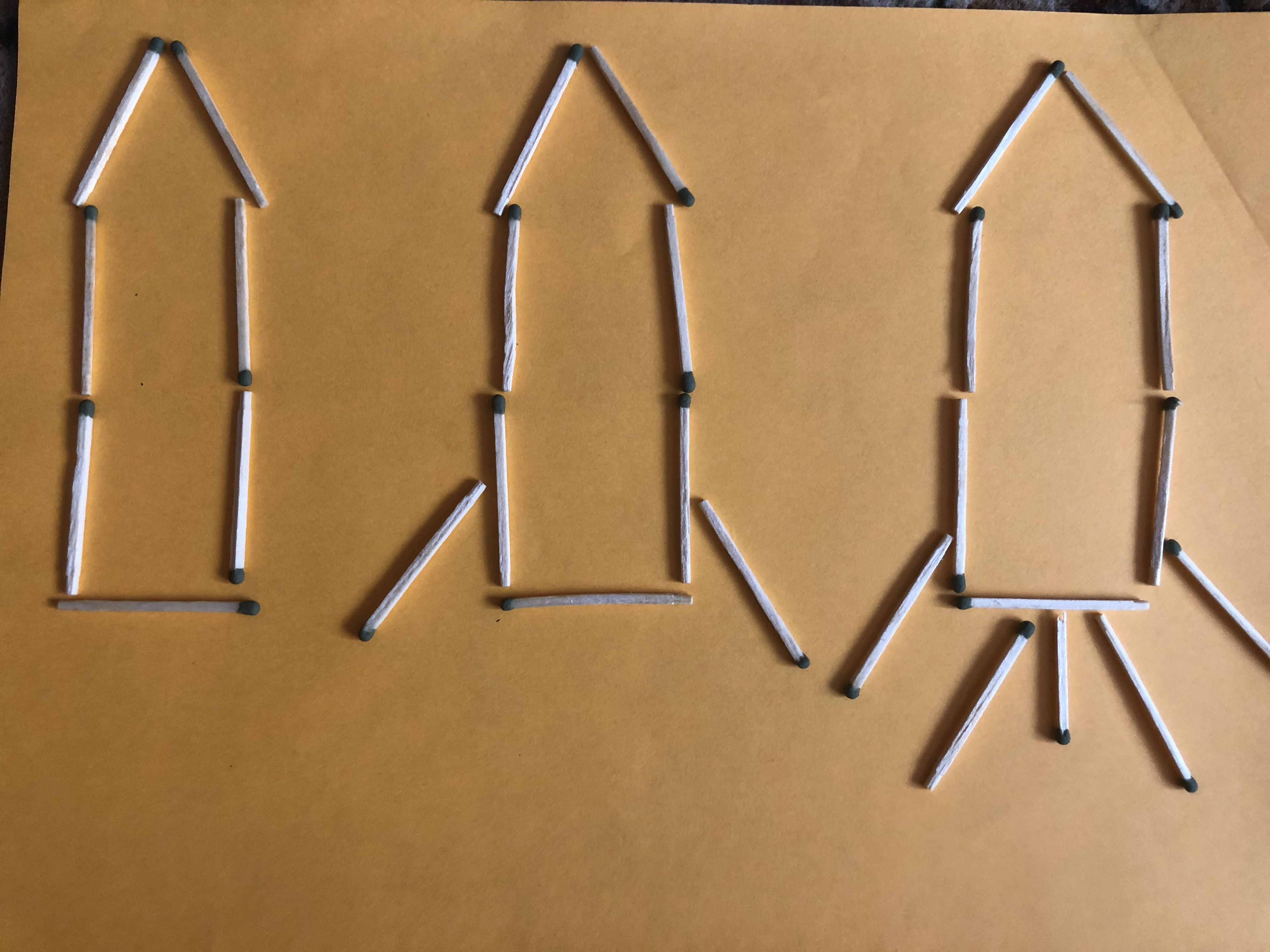 